Shades of BlueConnecting the Drops in India's Cities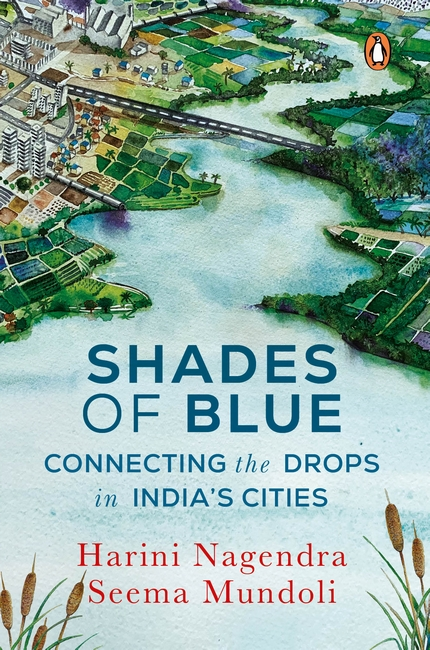 Harini Nagendra Seema MundoliFor millennia, our cities have prospered and grown in the cradles of civilization-fertile lands blessed with rivers, lakes, seas and oceans. From the origins of life on earth, right down to its downfall, biblical or otherwise, water has been integral to the human story.In this passionate and extensively researched tribute to the elixir that sustains us all, authors Harini Nagendra and Seema Mundoli take us on a panoramic view of the water bodies of India and the urgent need to address their emergent ecological threats. From the Yamuna in Delhi to the Cauvery in Karnataka and the Pichola Lake in Udaipur to the Brahmaputra in Assam, this book is epic in its sweep and yet deeply moving in its intimate concerns.Interspersed with anthropological, legal, and scientific vignettes of the water are fascinating anecdotes, ditties, myths, and monsters blue and green. This book also brings into dialogue a vast range of colorful characters-from medieval poets to colonial masters and modern scientists-to paint for us a tapestry of connected histories and ringing a timely knell for saving the very ecological systems that have sustained us for ages.https://penguin.co.in/book/shades-of-blue/?fbclid=IwAR3gV7xYmpANlDgU7wGBGVlXhYbQDBbJc63-tSwhgDIPscCp2Gdl5FPvvSU